Один, два – стоит ракета.Три, четыре – самолёт.Один, два – хлопок в ладоши, А потом на каждый счёт:Один, два, три, четыре И на месте походили.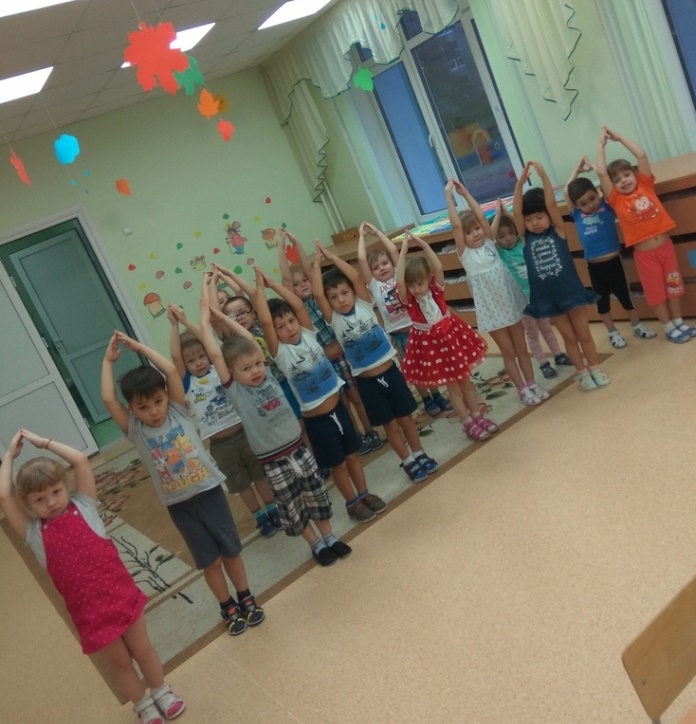 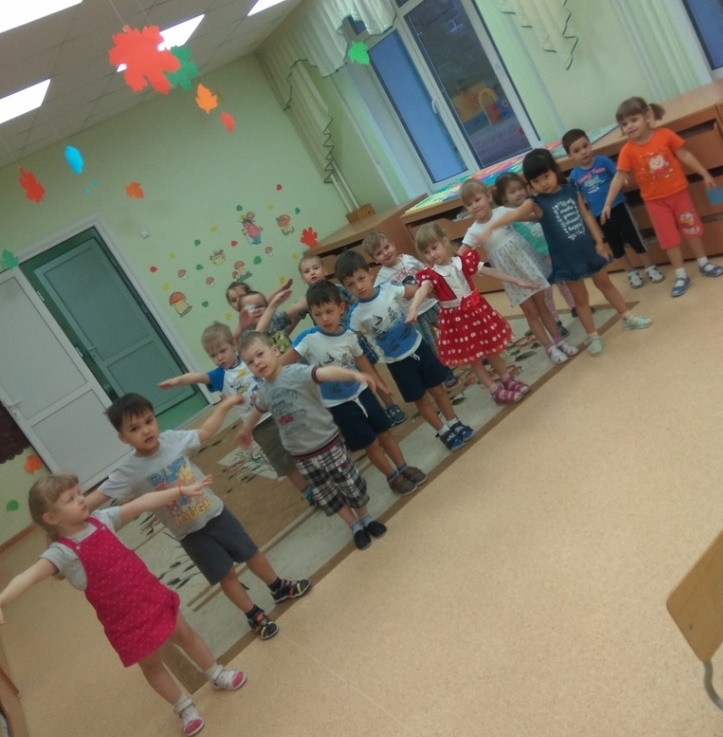 